УКРАЇНАЧЕРНІВЕЦЬКА ОБЛАСНА РАДАКОМУНАЛЬНИЙ ЗАКЛАД«ІНСТИТУТ ПІСЛЯДИПЛОМНОЇ ПЕДАГОГІЧНОЇ ОСВІТИЧЕРНІВЕЦЬКОЇ ОБЛАСТІ»вул. І. Франка, 20, м. Чернівці, 58000, тел/факс (0372) 52-73-36, Е-mail: cv_ipo@ukr.net  Код: ЄДРПОУ 0212569713.11.2023 № 01-11/613					На № ________від __________Керівникам органів управління   освітою, директорам Центрів професійного розвитку педагогічних працівників Про організацію та проведення    Всеукраїнського онлайн-вебінару для керівників методичних спільнот вчителів початкових класів «Буквар як інструментарій компетентнісноорієнтованого навчання грамоти молодших школярів:шляхи ефективного впровадження в новій українській школі»            На виконання планів роботи Департаменту освіти і науки Чернівецької ОВА,  Інституту післядипломної педагогічної освіти Чернівецької області на 2023 рік  та з метою забезпечення професійного зростання вчителів початкової школи  й  обміну досвідом  щодо   реалізації   змісту освітнього процесу  НУШ  в умовах викликів  сучасності,  запрошуємо  15.11.2023  о 15 год. до участі в  онлайн – вебінарі   для  керівників методичних спільнот вчителів початкових класів  ( одне підключення від  територіальної  громади)Програма  онлайн - семінару  додається.Просимо Вас посприяти залученню зазначених представників до участі у вищезазначеному заході .   Доєднатися до конференції: https://cutt.ly/xwTXckdT Ідентифікатор конференції:876 7125 4472 Код доступу: 995202В. о директора  Інституту                                                    Наталія КУРИШ  М.М.Одинак   0507159599Додаток  до листаІнституту післядипломної педагогічної освіти Чернівецької області                                                     ______________________________  ПРОГРАМАобласного семінару-практикуму    для  керівників методичних спільнот вчителів початкових класів  з проблеми   «Реалізація змісту освітнього процесу  НУШ в  умовах викликів  сучасності   Мета:  удосконалювати практичні навички учасників семінару щодо використання інноваційних методів та прийомів   для    забезпечення професійного зростання вчителів початкової  школи у контексті  НУШ,   сприяти  обміну  досвідом щодо організації освітнього процесу в умовах сучасних викликів у початковій школі.   Дата проведення: 28.04.2023   Місце проведення:   онлайн - формат    Zoom:https://zoom.us/j/97855533619?pwd=VXJUaktCZTRvQ2xvVWZYc3E1OHNsZz09Ідентифікатор конференції:  978 5553  Код доступу:   4gQxcz                                 Модератор:  Одинак Марія  Маноліївна,  методист НМЦ  БПО  ІППОЧО№з/пчасзахідвідповідальнaОрганізаційний-теоретичний модульОрганізаційний-теоретичний модульОрганізаційний-теоретичний модульОрганізаційний-теоретичний модуль1 12.30   Реєстрація  учасників  семінару - практикумуОдинак Марія Маноліївна,     методист НМЦ  БПО  ІППОЧО 2 12.35.-12.45Відкриття семінаруРеалізація освітньої парадигми Нової української школи в освітньому просторі  Богачик Тамара Степанівна, заступник директора Інституту післядипломної педагогічної освіти Чернівецької області з науково-методичної роботи, кандидат історичних наукТеоретично-науковий модульТеоретично-науковий модульТеоретично-науковий модульТеоретично-науковий модуль 312.45-13.0013.00-14.00  Особливості впровадження  інтегрованого підходу  в освітній   процес НУШ   Іванчук Марія Георгіївна, професор кафедри педагогіки та методики початкової освіти, керівник центру забезпечення якості вищої освіти Чернівецького національного університету ім. Юрія Федьковича, доктор психологічних наук  4       12.45-13.0013.00-14.00  Використання штучного інтелекту в практичній діяльності вчителя початкових класів Унгурян  Ірина Корнеліївна, завідувач кафедри  педагогіки,психології та теорії управління освітою,кандидат педагогічних наук, Кадук Алла Миколаївна,   завідувач НМЦ ОНР та дистанційної освіти ІППОЧОМетодичний модульМетодичний модульМетодичний модульМетодичний модуль 5 14.00-14.20Фрагмент  майстер-класу, ігрові технології навчання, як ефективні засоби подолання стресу розвитку комунікативних навичок формування ключових компетентностей Мойсюк Оксана Сергіївна,   учитель початкових класів Росошанівського  НВК Кельменецької ТГ 6 14.25- 15.00 Фрагмент практичного заняття з елементами  використання EOIP ресурсів «Розумники як інструмент організації ефективного навчального процесу початкової ланки освіти в контексті викликів сучасності Воронка Майя Романівна,  учитель початкових класів Чернівецького ліцею №7   Чернівецької міської ради 7 15.00-15.30Педагогічний маркетинг:  Упровадження методів і прийомів розвитку технологій   критичного мислення НУШ Матоніна Раїса Дем’янівна,  учитель початкових класів Чернівецького ліцею № 19   Чернівецької міської радиПідсумково-аналітичний модульПідсумково-аналітичний модульПідсумково-аналітичний модульПідсумково-аналітичний модуль 8 15.30-15.40Розгляд проекту рекомендацій, підведення підсумків роботи семінару-практикуму   Одинак Марія Маноліївна,     методист НМЦ  БПО  ІППОЧО 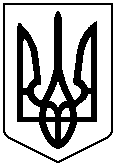 